Тематический план практических занятийС.Ж.АСФЕНДИЯРОВ АТЫНДАҒЫҚАЗАҚ ҰЛТТЫҚ МЕДИЦИНА УНИВЕРСИТЕТІ 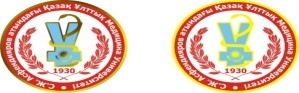 КАЗАХСКИЙ НАЦИОНАЛЬНЫЙ МЕДИЦИНСКИЙ  УНИВЕРСИТЕТ ИМЕНИ  С.Д.АСФЕНДИЯРОВАКАФЕДРА КЛИНИЧЕСКОЙ АНАТОМИИ И ОПЕРАТИВНОЙ ХИРУРГИИ КАФЕДРА КЛИНИЧЕСКОЙ АНАТОМИИ И ОПЕРАТИВНОЙ ХИРУРГИИ КАФЕДРА КЛИНИЧЕСКОЙ АНАТОМИИ И ОПЕРАТИВНОЙ ХИРУРГИИ ТЕМАТИЧЕСКИЙ ПЛАН ПРАКТИЧЕСКИХ ЗАНЯТИЙТЕМАТИЧЕСКИЙ ПЛАН ПРАКТИЧЕСКИХ ЗАНЯТИЙТЕМАТИЧЕСКИЙ ПЛАН ПРАКТИЧЕСКИХ ЗАНЯТИЙ№п/пТема занятияЧасы1Клиническая анатомия вариантов, аномалий и пороков развития органов мочевыделительной системы: почек, мочеточников, мочевого пузыря и мочеиспускательного канала 62Клиническая анатомия вариантов, аномалий и пороков развития мужских половых органов: яичка, семенного канатика, семявыносящего протока, семенных пузырьков, предстательной железы63Клиническая анатомия вариантов, аномалий и пороков  развития женских половых органов: яичника, матки, маточных труб, влагалища,наружных половых органов6Итого18ч.